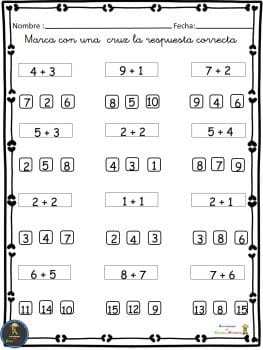 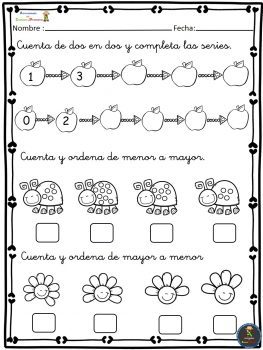 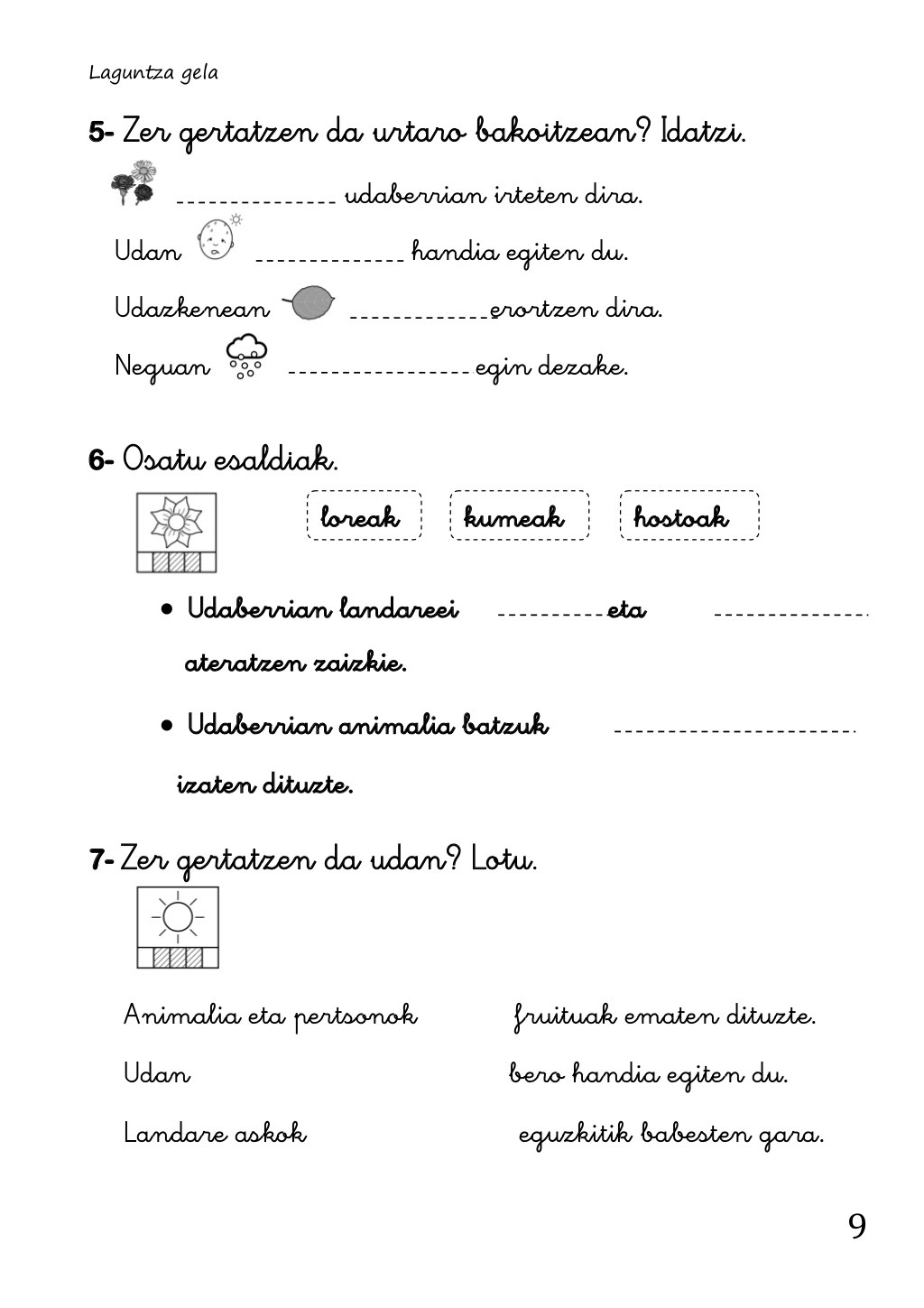 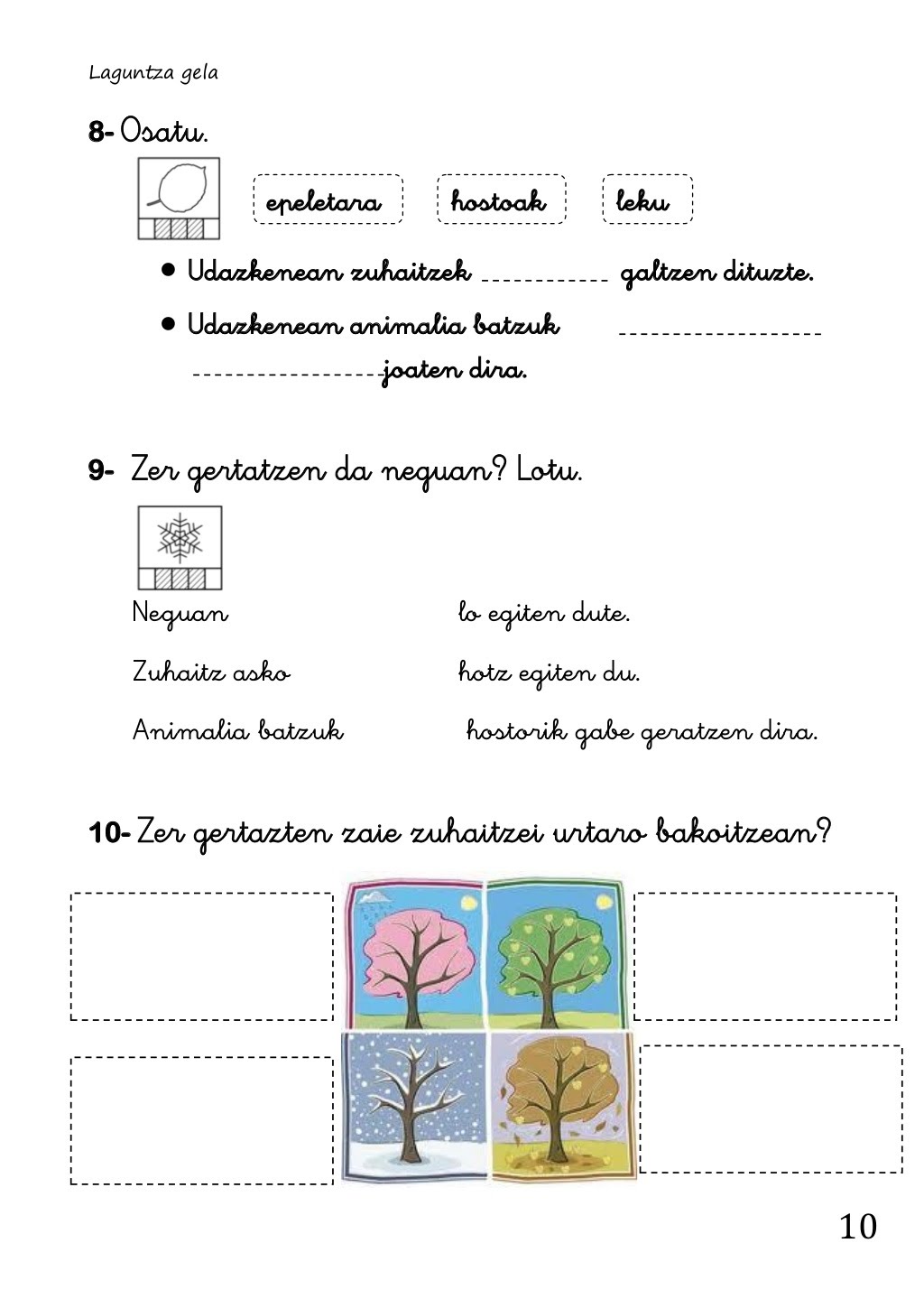 NAME: ……………………………………………………..      DATE: …………………………………………………………..1ST CYCLE                      ENGLISH                                  MAY 24TH- 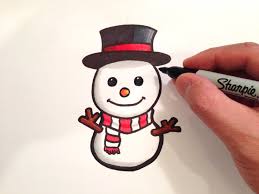 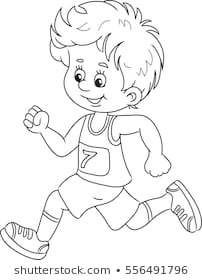      I CAN RUN.                               I CAN DRAW.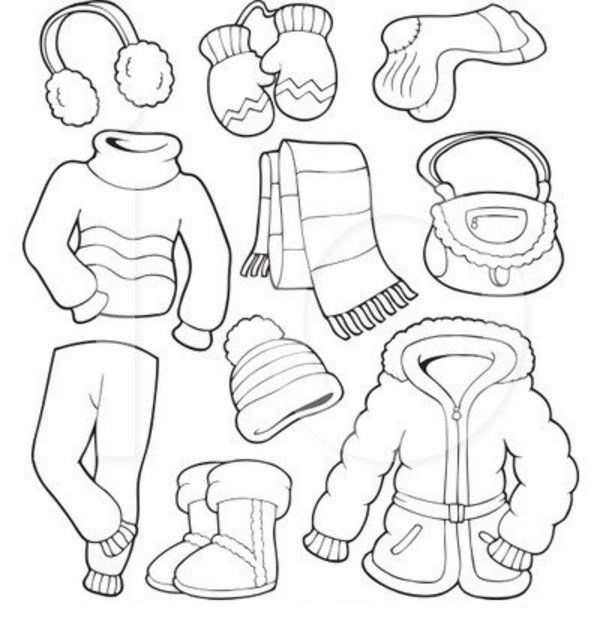 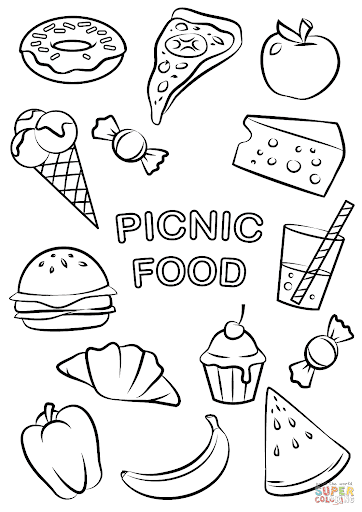                         CLOTHES .                                    FOOD.VOCABULARY:  PLAY= jugar                                         PAINT= pintar         KICK= golpearRUN= correr                                         SING= cantar           JUMP= saltar.FLY A BIKE = volar una cometa           DANCE= bailar.        SWIM= nadar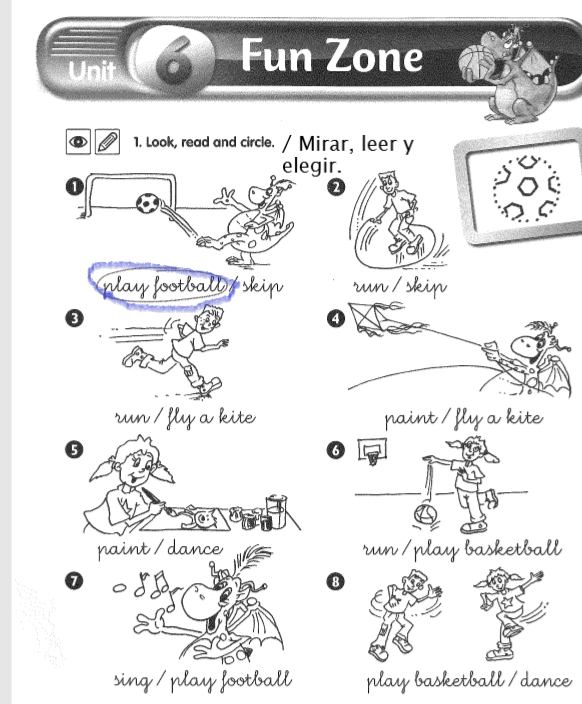 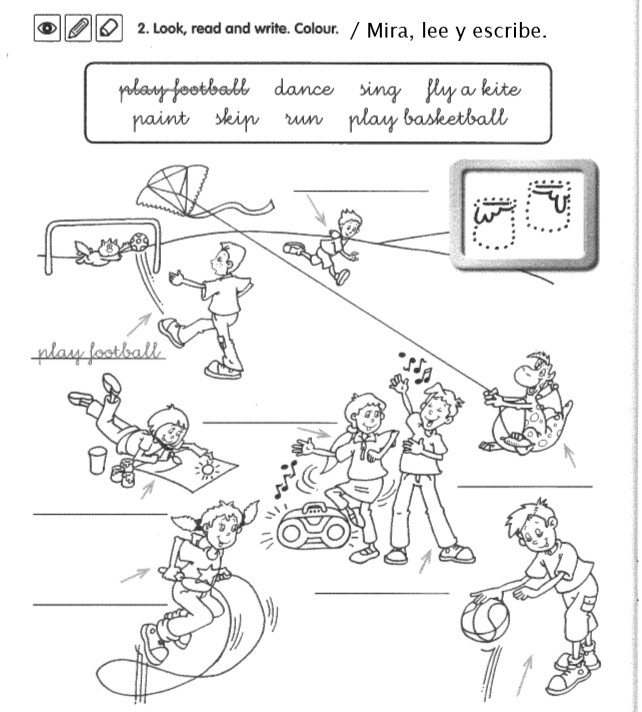 CIRCLE THE CORRECT ANSWER / Meter en un circulo la respuesta correcta.           I CAN JUMP= Yo puedo saltar…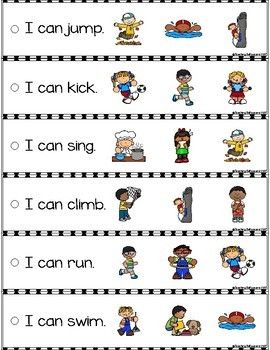 COLOUR THE CLOTHES AND LEARN / Colorear y aprender.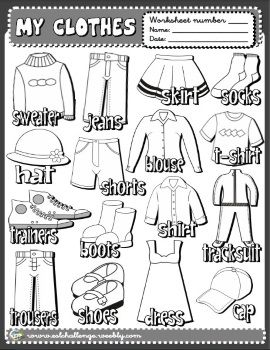 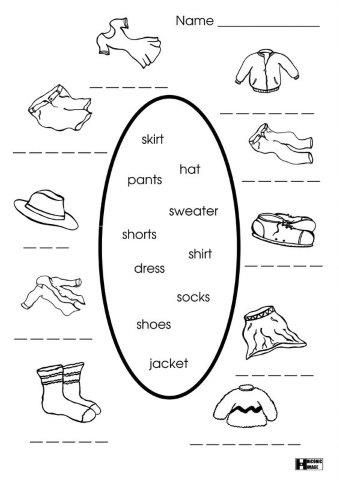 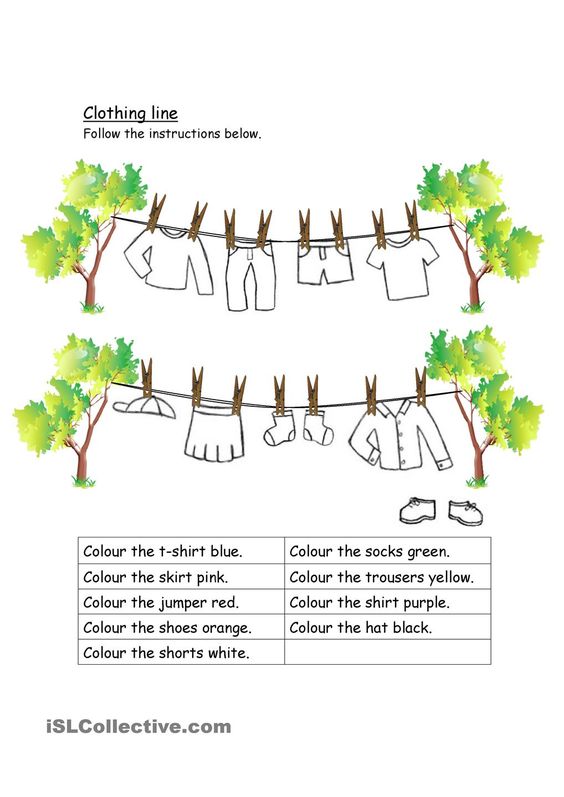 T-SHIRT= CAMISETAJUMPER= JERSEY.TROUSERS= PANTALONES  /     JEANS= VAQUEROS.COLOUR THE ANIMALS AND WRITE THE NUMBER/ PINTAR LOS ANIMALES CON EL COLOR QUE INDICA Y PONER EL NÚMERO.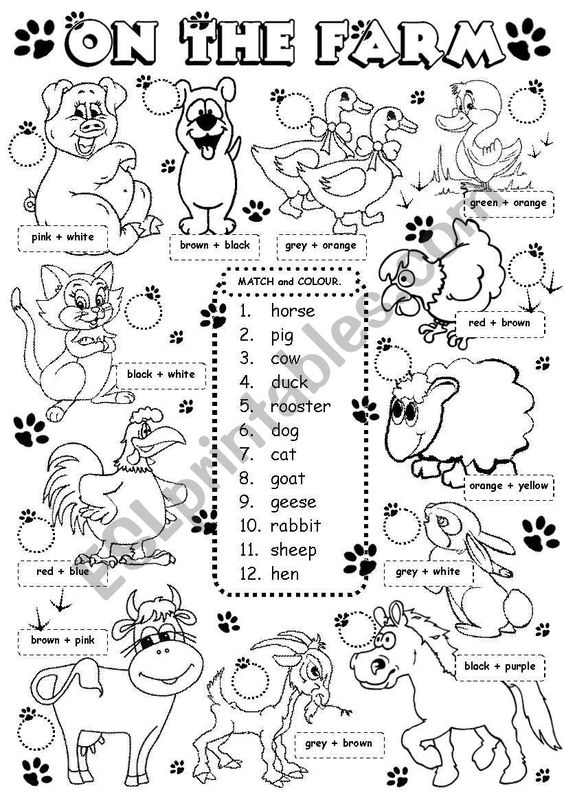  VOCABULARY:       ROOSTER=gallo         GOAT= cabra      GEESE= ganso                HEN= gallina         SHEEP= oveja.COLOUR THE CLOTHES AND MATCH/ pintar la ropa del color indicado y unir.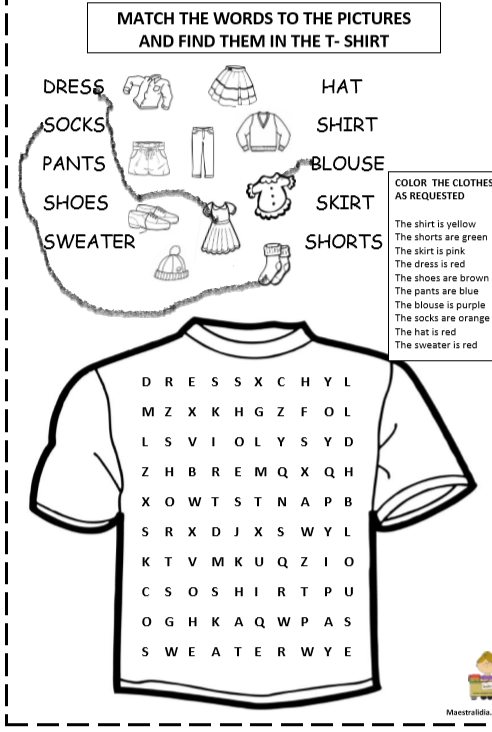 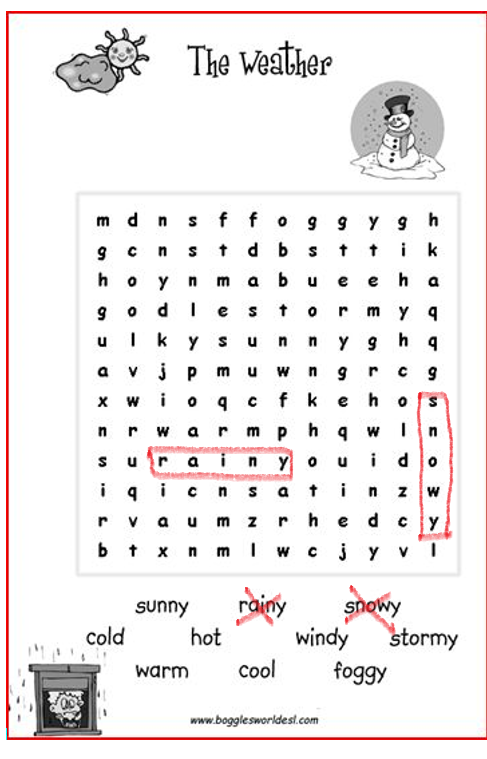 DRAW THE WEATHER/ Dibuja el tiempo que hace.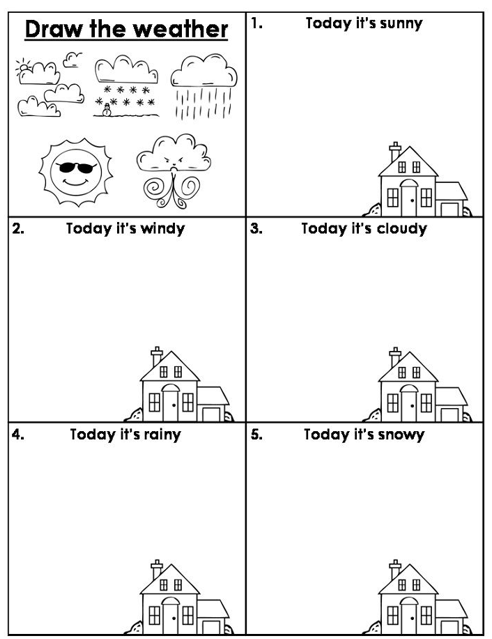 What do you like to eat?  Read and draw the pictues. / ¿Qué te gusta comer? Lee y dibuja la comida: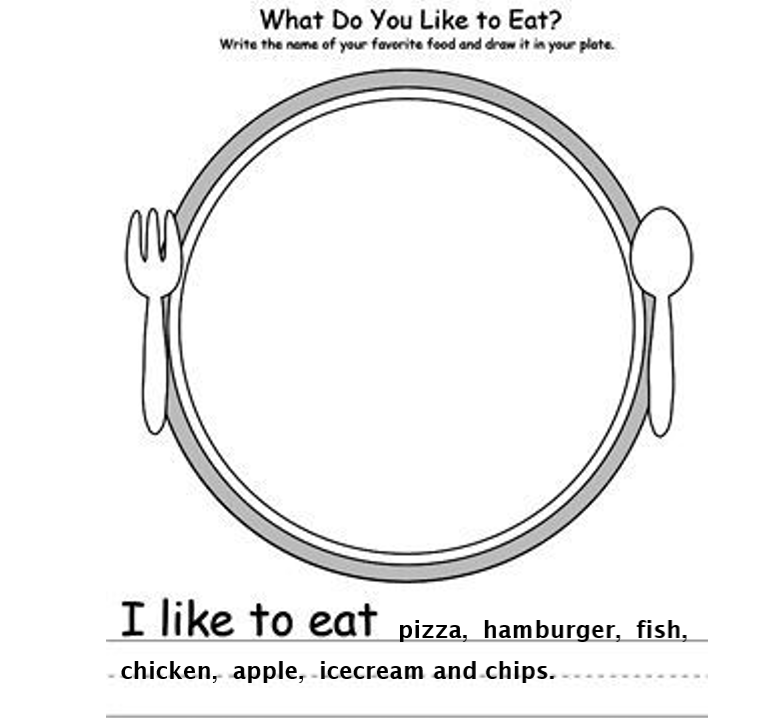 CHOOSE BOY OR GIRL, CUT IT AND DRESS HER OR HIM UP/ Elige al niño o niña , córtalo , vístelo y pégalo.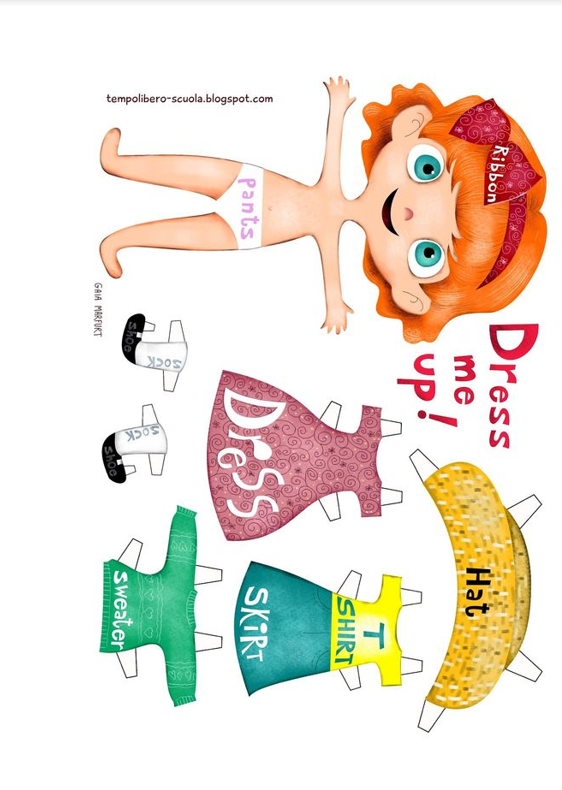 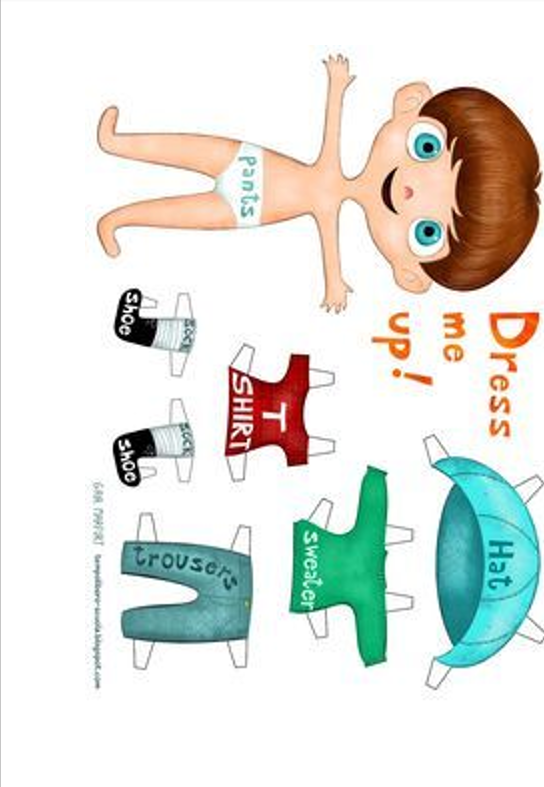 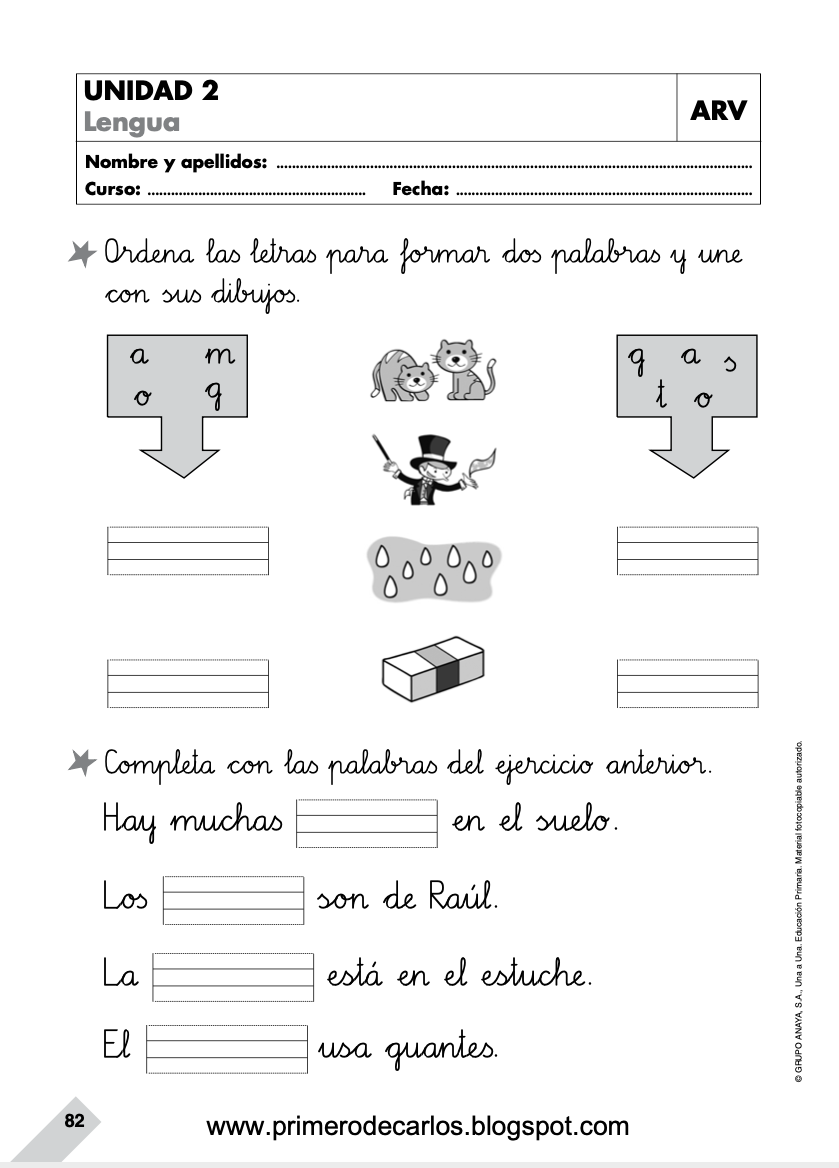 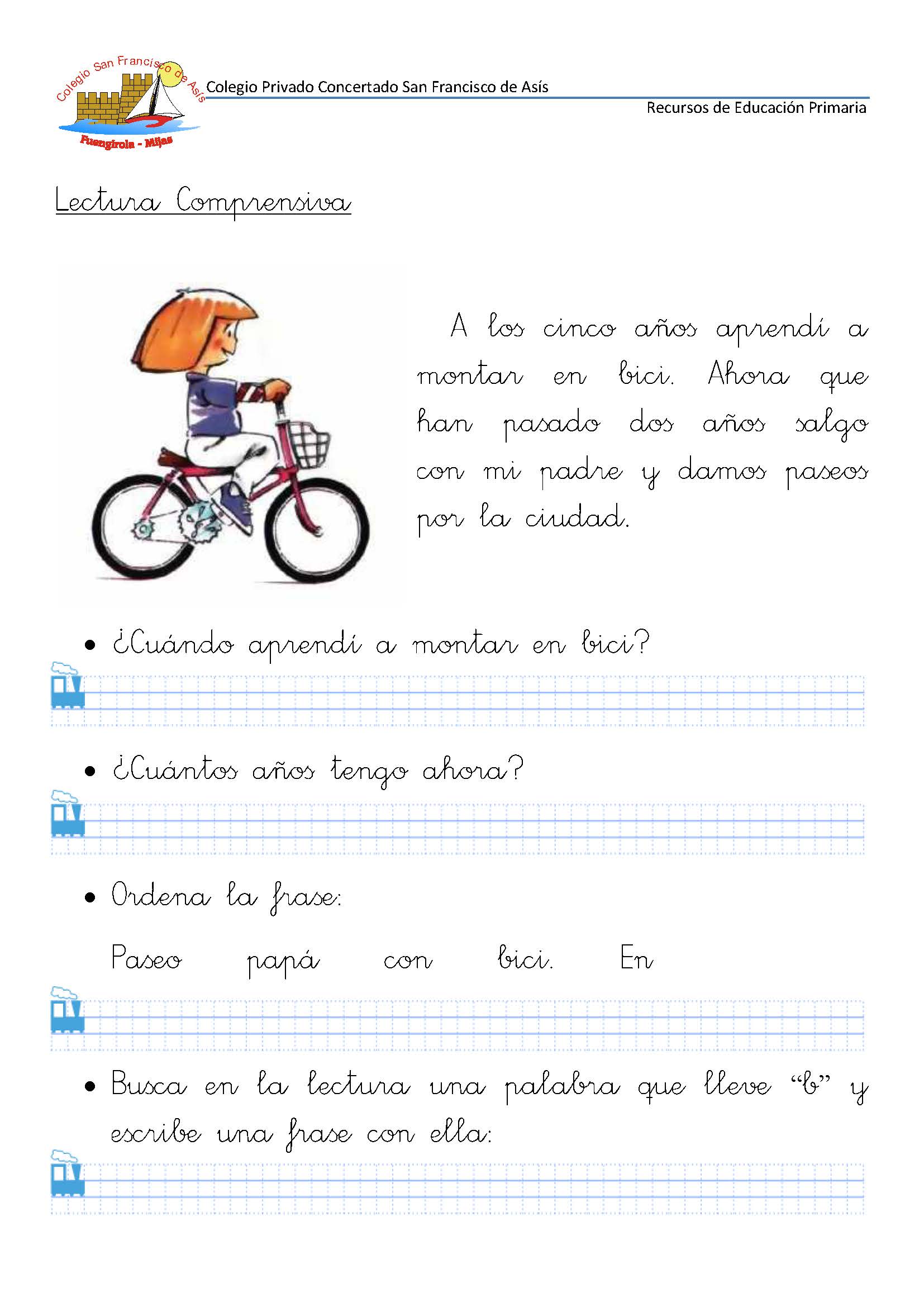 